Jakarta, Mengetahui, 										Ketua Program Studi,								Dosen Pengampu,Nama dan tanda tangan								Nama dan tanda tangan				EVALUASI PEMBELAJARANJakarta, Mengetahui, 										Ketua Program Studi,								Dosen Pengampu,Nama dan tanda tangan								Nama dan tanda tangan				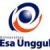 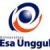 RENCANA PEMBELAJARAN SEMESTER GANJIL 2015/2016RENCANA PEMBELAJARAN SEMESTER GANJIL 2015/2016RENCANA PEMBELAJARAN SEMESTER GANJIL 2015/2016RENCANA PEMBELAJARAN SEMESTER GANJIL 2015/2016RENCANA PEMBELAJARAN SEMESTER GANJIL 2015/2016RENCANA PEMBELAJARAN SEMESTER GANJIL 2015/2016RENCANA PEMBELAJARAN SEMESTER GANJIL 2015/2016RENCANA PEMBELAJARAN SEMESTER GANJIL 2015/2016RENCANA PEMBELAJARAN SEMESTER GANJIL 2015/2016PROGRAM STUDI DESAIN PRODUK INDUSTRI FAKULTAS DESAIN DAN INDUSTRI KREATIF PROGRAM STUDI DESAIN PRODUK INDUSTRI FAKULTAS DESAIN DAN INDUSTRI KREATIF PROGRAM STUDI DESAIN PRODUK INDUSTRI FAKULTAS DESAIN DAN INDUSTRI KREATIF PROGRAM STUDI DESAIN PRODUK INDUSTRI FAKULTAS DESAIN DAN INDUSTRI KREATIF PROGRAM STUDI DESAIN PRODUK INDUSTRI FAKULTAS DESAIN DAN INDUSTRI KREATIF PROGRAM STUDI DESAIN PRODUK INDUSTRI FAKULTAS DESAIN DAN INDUSTRI KREATIF PROGRAM STUDI DESAIN PRODUK INDUSTRI FAKULTAS DESAIN DAN INDUSTRI KREATIF PROGRAM STUDI DESAIN PRODUK INDUSTRI FAKULTAS DESAIN DAN INDUSTRI KREATIF PROGRAM STUDI DESAIN PRODUK INDUSTRI FAKULTAS DESAIN DAN INDUSTRI KREATIF UNIVERSITAS ESA UNGGULUNIVERSITAS ESA UNGGULUNIVERSITAS ESA UNGGULUNIVERSITAS ESA UNGGULUNIVERSITAS ESA UNGGULUNIVERSITAS ESA UNGGULUNIVERSITAS ESA UNGGULUNIVERSITAS ESA UNGGULUNIVERSITAS ESA UNGGULMata kuliahMata kuliahMata kuliah:Rekayasa Model 1Rekayasa Model 1Rekayasa Model 1Kode MKKode MK:DPK 304Mata kuliah prasyaratMata kuliah prasyaratMata kuliah prasyarat:Bobot MKBobot MK:4 sksDosen PengampuDosen PengampuDosen Pengampu:Oskar Judianto SSn., MM., MDs.Oskar Judianto SSn., MM., MDs.Oskar Judianto SSn., MM., MDs.Kode DosenKode Dosen:6317Alokasi WaktuAlokasi WaktuAlokasi Waktu:Tatap muka 14 x 200 menit ada praktik tidak ada online.Tatap muka 14 x 200 menit ada praktik tidak ada online.Tatap muka 14 x 200 menit ada praktik tidak ada online.Tatap muka 14 x 200 menit ada praktik tidak ada online.Tatap muka 14 x 200 menit ada praktik tidak ada online.Tatap muka 14 x 200 menit ada praktik tidak ada online.Tatap muka 14 x 200 menit ada praktik tidak ada online.Capaian PembelajaranCapaian PembelajaranCapaian Pembelajaran:Mahasiswa mampu memahami keilmuan rekayasa model dan menerapkannya dalam pembuatan sebuah karya desain produkMahasiswa mampu memahami pembuatan, pemikiran logika deduktif maupun induktif untuk mengembangkan ke pemahaman keilmuan yang berkaitan dengan kebutuhan industri dan profesional.Mahasiswa mampu memahami keilmuan rekayasa model dan menerapkannya dalam pembuatan sebuah karya desain produkMahasiswa mampu memahami pembuatan, pemikiran logika deduktif maupun induktif untuk mengembangkan ke pemahaman keilmuan yang berkaitan dengan kebutuhan industri dan profesional.Mahasiswa mampu memahami keilmuan rekayasa model dan menerapkannya dalam pembuatan sebuah karya desain produkMahasiswa mampu memahami pembuatan, pemikiran logika deduktif maupun induktif untuk mengembangkan ke pemahaman keilmuan yang berkaitan dengan kebutuhan industri dan profesional.Mahasiswa mampu memahami keilmuan rekayasa model dan menerapkannya dalam pembuatan sebuah karya desain produkMahasiswa mampu memahami pembuatan, pemikiran logika deduktif maupun induktif untuk mengembangkan ke pemahaman keilmuan yang berkaitan dengan kebutuhan industri dan profesional.Mahasiswa mampu memahami keilmuan rekayasa model dan menerapkannya dalam pembuatan sebuah karya desain produkMahasiswa mampu memahami pembuatan, pemikiran logika deduktif maupun induktif untuk mengembangkan ke pemahaman keilmuan yang berkaitan dengan kebutuhan industri dan profesional.Mahasiswa mampu memahami keilmuan rekayasa model dan menerapkannya dalam pembuatan sebuah karya desain produkMahasiswa mampu memahami pembuatan, pemikiran logika deduktif maupun induktif untuk mengembangkan ke pemahaman keilmuan yang berkaitan dengan kebutuhan industri dan profesional.Mahasiswa mampu memahami keilmuan rekayasa model dan menerapkannya dalam pembuatan sebuah karya desain produkMahasiswa mampu memahami pembuatan, pemikiran logika deduktif maupun induktif untuk mengembangkan ke pemahaman keilmuan yang berkaitan dengan kebutuhan industri dan profesional.SESIKEMAMPUANAKHIRKEMAMPUANAKHIRMATERI PEMBELAJARANMATERI PEMBELAJARANBENTUK PEMBELAJARAN SUMBER PEMBELAJARANSUMBER PEMBELAJARANINDIKATORPENILAIANINDIKATORPENILAIANINDIKATORPENILAIAN1Mahasiswa mampu menguraikan pengertian Rekayasa Model.Mahasiswa mampu menguraikan pengertian Rekayasa Model.Pengantar :pengertian rekayasa model dalam ruang lingkup desain.Pengantar :pengertian rekayasa model dalam ruang lingkup desain.Metoda ;  contextual instructionMedia : kelas, komputer, LCD, whiteboard, webBjarki Hallgrimsson, Prototyping and model making for product design, (laurence King Publishing 2013). P 11Bjarki Hallgrimsson, Prototyping and model making for product design, (laurence King Publishing 2013). P 11Menguraikan pengertian rekayasa model dan kegunaannya dengan benarMenguraikan pengertian rekayasa model dan kegunaannya dengan benarMenguraikan pengertian rekayasa model dan kegunaannya dengan benar2Mahasiswa posisi rekayasa model di profesional.Mahasiswa posisi rekayasa model di profesional.Deduksi :Pre-production, Production dan past-production.Deduksi :Pre-production, Production dan past-production.Metoda ;  contextual instructionMedia : kelas, komputer, LCD, whiteboard, webBjarki Hallgrimsson, Prototyping and model making for product design, (laurence King Publishing 2013). P 53Kevin Hendry, Drawing for product designer, (laurence King Publishing 2012). P 24Bjarki Hallgrimsson, Prototyping and model making for product design, (laurence King Publishing 2013). P 53Kevin Hendry, Drawing for product designer, (laurence King Publishing 2012). P 24Pengertian langkah kerja dalam pembuatan model.Pengertian langkah kerja dalam pembuatan model.Pengertian langkah kerja dalam pembuatan model.SESIKEMAMPUANAKHIRKEMAMPUANAKHIRMATERI PEMBELAJARANMATERI PEMBELAJARANBENTUK PEMBELAJARAN SUMBER PEMBELAJARANSUMBER PEMBELAJARANINDIKATORPENILAIANINDIKATORPENILAIANINDIKATORPENILAIAN3Mahasiswa mampu membuat rencana kerja dalam pembuatan model Mahasiswa mampu membuat rencana kerja dalam pembuatan model Deduksi :Pre-production, Production dan past-production.Deduksi :Pre-production, Production dan past-production.Metoda ;  contextual instructionMedia : kelas, komputer, LCD, whiteboard, webBjarki Hallgrimsson, Prototyping and model making for product design, (laurence King Publishing 2013). P 54Kevin Hendry, Drawing for product designer, (laurence King Publishing 2012). P 66 - 71Bjarki Hallgrimsson, Prototyping and model making for product design, (laurence King Publishing 2013). P 54Kevin Hendry, Drawing for product designer, (laurence King Publishing 2012). P 66 - 71Pengertian rencana kerja dalam pembuatan model.Pengertian rencana kerja dalam pembuatan model.Pengertian rencana kerja dalam pembuatan model.4Mahasiswa mampu mengetahui persiapan pembuatan model.Mahasiswa mampu mengetahui persiapan pembuatan model.Deduksi :Pemilihan model dan tingkat kesulitan model yang akan dibuat.Deduksi :Pemilihan model dan tingkat kesulitan model yang akan dibuat.Metoda : contextual instructionMedia : kelas,     komputer, LCD, whiteboard,webBjarki Hallgrimsson, Prototyping and model making for product design, (laurence King Publishing 2013). P 55.Bjarki Hallgrimsson, Prototyping and model making for product design, (laurence King Publishing 2013). P 55.Pemahaman persiapan untuk pembuatan model.Pemahaman persiapan untuk pembuatan model.Pemahaman persiapan untuk pembuatan model.5Mahasiswa mampu mengetahui alat-alat pembuatan model.Mahasiswa mampu mengetahui alat-alat pembuatan model.Deduksi :Jenis dan macam alat dalam pembuatan model.Deduksi :Jenis dan macam alat dalam pembuatan model.Metoda : contextual instruction.Media : kelas komputer, LCD, whiteboard, web. Bjarki Hallgrimsson, Prototyping and model making for product design, (laurence King Publishing 2013). P 58 - 78 Bjarki Hallgrimsson, Prototyping and model making for product design, (laurence King Publishing 2013). P 58 - 78Pemahaman alat untuk pembuatan model.Pemahaman alat untuk pembuatan model.Pemahaman alat untuk pembuatan model.6Mahasiswa mampu mengetahui material pembuatan model.Mahasiswa mampu mengetahui material pembuatan model.Deduksi :Jenis dan macam material pembuatan model.Deduksi :Jenis dan macam material pembuatan model.Metoda : contextual instructionMedia : kelas komputer, LCD, whiteboard, web. Bjarki Hallgrimsson, Prototyping and model making for product design, (laurence King Publishing 2013). P 79 - 85 Bjarki Hallgrimsson, Prototyping and model making for product design, (laurence King Publishing 2013). P 79 - 85Pemahaman material dan karakteristiknya.Pemahaman material dan karakteristiknya.Pemahaman material dan karakteristiknya.SESIKEMAMPUANAKHIRKEMAMPUANAKHIRMATERI PEMBELAJARANMATERI PEMBELAJARANBENTUK PEMBELAJARAN SUMBER PEMBELAJARANSUMBER PEMBELAJARANINDIKATORPENILAIANINDIKATORPENILAIANINDIKATORPENILAIAN7Mahasiswa mampu mengetahui keilmuan lain yang berkaitan dengan model. Mahasiswa mampu mengetahui keilmuan lain yang berkaitan dengan model. Deduksi:Gambar teknik, desain transportasi, gambar desain dan teknik produksi. Deduksi:Gambar teknik, desain transportasi, gambar desain dan teknik produksi. Metoda : contextual instructionMedia : kelas, komputer, LCD, whiteboard,,web.   Bjarki Hallgrimsson, Prototyping and model making for product design, (laurence King Publishing 2013). P 53Kevin Hendry, Drawing for product     designer, (laurence King Publishing 2012). P 11   Bjarki Hallgrimsson, Prototyping and model making for product design, (laurence King Publishing 2013). P 53Kevin Hendry, Drawing for product     designer, (laurence King Publishing 2012). P 11Mengetahui ilmu lain yang berkaitan dengan rekayasa model dengan tepat.Mengetahui ilmu lain yang berkaitan dengan rekayasa model dengan tepat.Mengetahui ilmu lain yang berkaitan dengan rekayasa model dengan tepat.8Mahasiswa mampu memahami hubungan rekayasa model dalam lingkungan industri dan presentasi.Mahasiswa mampu memahami hubungan rekayasa model dalam lingkungan industri dan presentasi.Induksi : Kegunaan model dalam ruang lingkup desain produk dan profesionalInduksi : Kegunaan model dalam ruang lingkup desain produk dan profesionalMetoda : contextual instructionMedia : kelas, komputer, LCD, whiteboard, web. Bjarki Hallgrimsson, Prototyping and model making for product design, (laurence King Publishing 2013). P 122.Kevin Hendry, Drawing for product     designer, (laurence King Publishing 2012). P 94 -95 Bjarki Hallgrimsson, Prototyping and model making for product design, (laurence King Publishing 2013). P 122.Kevin Hendry, Drawing for product     designer, (laurence King Publishing 2012). P 94 -95Memahami hubungan rekayasa bentuk  dalam korelasinya dengan jelas.Memahami hubungan rekayasa bentuk  dalam korelasinya dengan jelas.Memahami hubungan rekayasa bentuk  dalam korelasinya dengan jelas.9Mahasiswa mampu membuat bentuk model sederhana.Mahasiswa mampu membuat bentuk model sederhana.Deduksi :Logika analisa pengukuran, pemotongan dan analisa praktika sebagai acuan.Deduksi :Logika analisa pengukuran, pemotongan dan analisa praktika sebagai acuan.Metoda : contextual instruction.Media kelas workshop kelas workshop Bjarki Hallgrimsson, Prototyping and model making for product design, (laurence King Publishing 2013). P 27 - 29 Bjarki Hallgrimsson, Prototyping and model making for product design, (laurence King Publishing 2013). P 27 - 29Mengetahui dan paham dalam pembuatan model sederhana.Mengetahui dan paham dalam pembuatan model sederhana.Mengetahui dan paham dalam pembuatan model sederhana.SESIKEMAMPUANAKHIRKEMAMPUANAKHIRMATERI PEMBELAJARANMATERI PEMBELAJARANBENTUK PEMBELAJARAN              SUMBER       PEMBELAJARAN             SUMBER       PEMBELAJARANINDIKATORPENILAIANINDIKATORPENILAIANINDIKATORPENILAIAN10Mahasiswa mampu membuat bentuk model sederhana.Mahasiswa mampu membuat bentuk model sederhana.Logika :Logika pengukuran, pembentukan material dan analisa praktika sebagai acuan.Logika :Logika pengukuran, pembentukan material dan analisa praktika sebagai acuan.Metoda : contextual instructionMedia : kelas workshop.Bjarki Hallgrimsson, Prototyping and model making for product design, (laurence King Publishing 2013). P P 27 - 29Bjarki Hallgrimsson, Prototyping and model making for product design, (laurence King Publishing 2013). P P 27 - 29Mengetahui dan paham dalam pembuatan model sederhana.Mengetahui dan paham dalam pembuatan model sederhana.Mengetahui dan paham dalam pembuatan model sederhana.11Mahasiswa mampu membuat bentuk model sederhana.Mahasiswa mampu membuat bentuk model sederhana.Logika :Logika detail, pengecatan, penyelesaian hasil akhir dan analisa praktika sebagai acuan.Logika :Logika detail, pengecatan, penyelesaian hasil akhir dan analisa praktika sebagai acuan.Metoda : contextual instructionMedia : kelas workshop.Bjarki Hallgrimsson, Prototyping and model making for product design, (laurence King Publishing 2013). P 27 - 29Bjarki Hallgrimsson, Prototyping and model making for product design, (laurence King Publishing 2013). P 27 - 29Mengetahui dan paham dalam pembuatan model sederhana.Mengetahui dan paham dalam pembuatan model sederhana.Mengetahui dan paham dalam pembuatan model sederhana.12Mahasiswa mampu mem membuat bentuk model dengan tingkat menengah.Mahasiswa mampu mem membuat bentuk model dengan tingkat menengah.Logika :Logika pemotongan, analisa pengukuran dan praktika sebagai acuan.Logika :Logika pemotongan, analisa pengukuran dan praktika sebagai acuan.Metoda : contextual instructionMedia : kelas workshopBjarki Hallgrimsson, Prototyping and model making for product design, (laurence King Publishing 2013). P 104 - 105Bjarki Hallgrimsson, Prototyping and model making for product design, (laurence King Publishing 2013). P 104 - 105Mengetahui dan paham dalam pembuatan model dengan tingkat menengah.Mengetahui dan paham dalam pembuatan model dengan tingkat menengah.Mengetahui dan paham dalam pembuatan model dengan tingkat menengah.SESIKEMAMPUANAKHIRKEMAMPUANAKHIRMATERI PEMBELAJARANMATERI PEMBELAJARANBENTUK PEMBELAJARAN SUMBER PEMBELAJARANSUMBER PEMBELAJARANINDIKATORPENILAIANINDIKATORPENILAIANINDIKATORPENILAIAN13Mahasiswa mampu mem membuat bentuk model dengan tingkat menengah.Mahasiswa mampu mem membuat bentuk model dengan tingkat menengah.Logika :Logika pembentukan dan analisa praktika sebagai acuan.Logika :Logika pembentukan dan analisa praktika sebagai acuan.Metoda : contextual instructionMedia: kelas workshopBjarki Hallgrimsson, Prototyping and model making for product design, (laurence King Publishing 2013). P 104 - 105Bjarki Hallgrimsson, Prototyping and model making for product design, (laurence King Publishing 2013). P 104 - 105Mengetahui dan paham dalam pembuatan model dengan tingkat menengahMengetahui dan paham dalam pembuatan model dengan tingkat menengahMengetahui dan paham dalam pembuatan model dengan tingkat menengah14Mahasiswa mampu mem membuat bentuk model dengan tingkat menengah.Mahasiswa mampu mem membuat bentuk model dengan tingkat menengah.Logika :Logika penyelesaian hasil akhir dan analisa praktika sebagai acuan.Logika :Logika penyelesaian hasil akhir dan analisa praktika sebagai acuan.Metoda : contextual instruction.Media : kelas workshopBjarki Hallgrimsson, Prototyping and model making for product design, (laurence King Publishing 2013). P 104 - 105Bjarki Hallgrimsson, Prototyping and model making for product design, (laurence King Publishing 2013). P 104 - 105Mengetahui dan paham dalam pembuatan model dengan tingkat menengahMengetahui dan paham dalam pembuatan model dengan tingkat menengahMengetahui dan paham dalam pembuatan model dengan tingkat menengahSESIPROSE-DURBEN-TUKSEKOR > 77 ( A / A-)SEKOR  > 65(B- / B / B+ )SEKOR > 60(C / C+ )SEKOR > 45( D )SEKOR < 45( E )BOBOT1Pre testTes tulisan (UTS)Menguraikan pengertian Rekayasa Model dengan tepat.Menguraikan pengertian Rekayasa Model.Menguraikan pengertian Rekayasa Model kurang tepat.Menguraikan pengertian Rekayasa Model hanya sebagian.Tidak dapat menguraikan pengertian Rekayasa Model.5%2Pre testTes tulisan (UTS)Mengenal Alur  kerja dalam pembuatan model dengan benar.Mengenal Alur  kerja dalam pembuatan model..Mengenal Alur  kerja dalam pembuatan model. kurang tepat.Mengenal Alur  kerja dalam pembuatan model.hanya sebagian.Tidak dapat mengenal Alur  kerja dalam pembuatan model..5%3Post test Tes tulisan (UTS)Mampu membuat rencana kerja dalam pembuatan model dengan benar.Mampu membuat rencana kerja dalam pembuatan model .Membuat rencana kerja dalam pembuatan model kurang tepat. Mampu membuat rencana kerja dalam pembuatan model hanya sebagian.Tidak dapat mampu membuat rencana kerja dalam pembuatan model.5%SESIPROSE-DURBEN-TUKSEKOR > 77 ( A / A-)SEKOR  > 65(B- / B / B+ )SEKOR > 60(C / C+ )SEKOR > 45( D )SEKOR < 45( E )BOBOT4Post test Tes tulisan (UTS)Mampu menjelaskan persiapan pembuatan model dengan benar.Mampu menjelaskan persiapan pembuatan model.Mengetahui menjelaskan persiapan pembuatan model.kurang tepat.Mampu menjelaskan persiapan pembuatan model.hanya sebagian.Tidak dapat mampu menjelaskan persiapan pembuatan model.5%5Post test Tes tulisan (UTS)Mampu menjelaskan alat-alat pembuatan model dengan detail.Mampu mengetahui alat-alat pembuatan model.Mengetahui alat-alat pembuatan model.kurang tepat.Mengetahui alat-alat pembuatan model. hanya sebagian.Tidak dapat mampu mengetahui alat-alat pembuatan model.5%6Post test Tes tulisan (UTS)Mampu menjelaskan material pembuatan model dengan detail.Mampu mengetahui material pembuatan model.Mngetahui material pembuatan model.kurang tepat.Mengetahui material pembuatan model hanya sebagian.Tidak dapat mampu mengetahui material pembuatan model.5%SESIPROSE-DURBEN-TUKSEKOR > 77 ( A / A-)SEKOR  > 65(B- / B / B+ )SEKOR > 60(C / C+ )SEKOR > 45( D )SEKOR < 45( E )BOBOT7Post test Tes tulisan (UTS)Mampu menjelaskan ilmu lain yang berkaitan dengan model dengan benar.Mampu mengetahui ilmu lain yang berkaitan dengan model.Mampu mengetahui ilmu lain yang berkaitan dengan model kurang tepat. Mampu mengetahui ilmu lain yang berkaitan dengan model hanya sebagian.Tidak dapat menguraikan Mampu mengetahui ilmu lain yang berkaitan dengan model.5%8Post test Tes tulisan (UTS)Mampu menjelaskan hubungan rekayasa model dalam lingkungan industri dan presentasi dengan benar.Mampu menjelaskan hubungan rekayasa model dalam lingkungan industri dan presentasi. Mampu menjelaskan hubungan rekayasa model dalam lingkungan industri dan presentasi kurang tepat.Mampu menjelaskan hubungan rekayasa model dalam lingkungan industri dan presentasi hanya sebagian. Tidak dapat Mampu menjelaskan hubungan rekayasa model dalam lingkungan industri dan presentasi.5%9Pre test, progress test dan post testMembuat model danTes lisan(UAS)Mampu membuat bentuk model sederhana.Mampu mengetahui dan paham pada  dengan sederhana.Mampu mengetahui dan paham ergonomi pada produk dengan sederhana kurang tepat.Mampu mengetahui dan paham ergonomi pada produk dengan sederhana hanya sebagian.Tidak dapat mengetahui dan paham ergonomi pada produk dengan sederhana.10%SESIPROSE-DURBEN-TUKSEKOR > 77 ( A / A-)SEKOR  > 65(B- / B / B+ )SEKOR > 60(C / C+ )SEKOR > 45( D )SEKOR < 45( E )BOBOT10Pre test, progress test dan post testMembuat model danTes lisan(UAS)Mampu membuat bentuk model sederhana.Mampu mengetahui dan paham ergonomi pada produk dengan sederhana.Mampu mengetahui dan paham ergonomi pada produk dengan sederhana kurang tepat.Mampu mengetahui dan paham ergonomi pada produk dengan sederhana hanya sebagian.Tidak dapat mengetahui dan paham ergonomi pada produk dengan sederhana.10%11Pre test, progress test dan post testMembuat model danTes lisan(UAS)Mampu membuat bentuk model sederhana.Mampu mengetahui dan paham ergonomi pada produk dengan sederhana.Mampu mengetahui dan paham ergonomi pada produk dengan sederhana kurang tepat.Mampu mengetahui dan paham ergonomi pada produk dengan sederhana hanya sebagian.Tidak dapat mengetahui dan paham ergonomi pada produk dengan sederhana.10%12Pre test, progress test dan post test Membuat produk danTes lisan(UAS)Mampu membuat bentuk model dengan tingkat menengah.Mampu mengetahui dan paham ergonomi pada produk dengan sederhana.Mampu menganasila problem ergonomi pada produk   dengan tingkat kompleksitas sedang kurang tepat.Mampu menganasila problem ergonomi pada produk   dengan tingkat kompleksitas sedang hanya sebagian.Tidak dapat menganasila problem ergonomi pada produk   dengan tingkat kompleksitas sedang.10%SESIPROSE-DURBEN-TUKSEKOR > 77 ( A / A-)SEKOR  > 65(B- / B / B+ )SEKOR > 60(C / C+ )SEKOR > 45( D )SEKOR < 45( E )BOBOT13Pre test, progress test dan post testMembuat produk danTes lisan(UAS)Mampu mengetahui dan paham ergonomi pada produk dengan tingkat kompleksitas tinggi dengan detail.Mampu mengetahui dan paham ergonomi pada produk dengan tingkat kompleksitas tinggi.Mampu mengetahui dan paham ergonomi pada produk dengan tingkat kompleksitas tinggi kurang tepat.Mampu mengetahui dan paham ergonomi pada produk dengan tingkat kompleksitas tinggi hanya sebagian.Tidak dapat mengetahui dan paham ergonomi pada produk dengan tingkat kompleksitas tinggi.10%14Pre test, progress test dan post testMembuat produk danTes lisan(UAS)Mampu menganasila dan memecahkan masalah ergonomi pada produk dengan tingkat kompleksitas tinggi dengan detail.Mampu menganasila dan memecahkan masalah ergonomi pada produk   dengan tingkat kompleksitas tinggi.Mampu menganasila dan memecahkan masalah ergonomi pada produk   dengan tingkat kompleksitas tinggi kurang tepat.Mampu menganasila dan memecahkan masalah ergonomi pada produk   dengan tingkat kompleksitas tinggi hanya sebagian.Tidak dapat menganasila dan memecahkan masalah ergonomi pada produk   dengan tingkat kompleksitas tinggi.10%